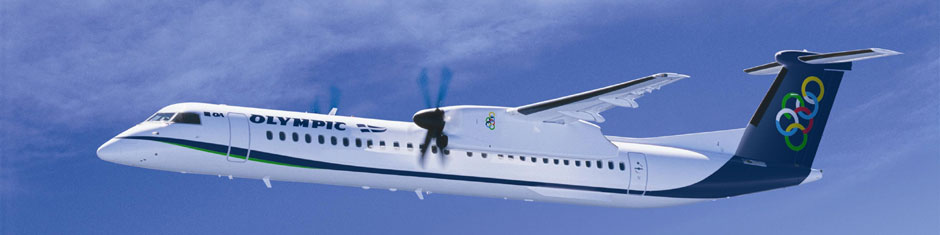                                 Olympic Airplane Routes Olympic Air * 8 kg handbaggage and 23 kg baggage
Always check the website of Olympic Air for the latest information on availability and prices.                              Timetable is subject to change !                                                   www.olympicair.com                                     Flight booking online                " Flight Information Must Be Confirmed Before Departure"                                   Athens to Kythera are operated by Olympic Air
                                          Τel: +30 2103550500 και 801.801.0101 
                                                                  OLYMPIC AIR 
Tel.: +30 2736033292             Phone no: +30 2736033292             Fax: +30 2736033688  DAYATHENS – KYTHIRAKYTHIRA – ATHENSSUNDAY17:55 – 18:4019:05 – 19:45from 24.06 to 22.0713:20 – 14:1014:35 – 15:20MONDAY17:55 – 18:4019:05 – 19:45TUESDAY17:55 – 18:4019:05 – 19:45WEDNESDAY07:30 – 08:2008:40 – 09:25from 27.06 to 25.0713:20 – 14:1014:35 – 15:20THURSDAY17:55 – 18:4019:05 – 19:45FRIDAY07:30 – 08:2008:40 – 09:25FRIDAY13:20 – 14:1014:35 – 15:20SATURDAY17:55 – 18:4019:05 – 19:4501.06.2018 – 30.09.201801.06.2018 – 30.09.201801.06.2018 – 30.09.2018DAYATHENS – KYTHIRAKYTHIRA – ATHENSSUNDAY07:30 – 08:2008:40 – 09:25MONDAY07:30 – 08:2008:40 – 09:25WEDNESDAY07:30 – 08:2008:40 – 09:25FRIDAY07:30 – 08:2008:40 – 09:2501.10.2018 – 12.10.201801.10.2018 – 12.10.201801.10.2018 – 12.10.2018SINGLE TRIP ATHENS – KYTHIRASINGLE TRIP KYTHIRA – ATHENSRETURN TRIP ATHENS – KYTHIRAHigh season fare *€ 114,18€ 92,30€ 206,48Mid season high fare*€ 97,18€ 75,30€ 172,48Mid season low fare *€ 65,18€ 43,30€ 108,48Low season fare*€ 41,18€ 19,30€ 60,48FARES OLYMPIC AIRFARES OLYMPIC AIRFARES OLYMPIC AIR